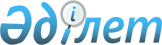 О внесении изменений в постановление Правительства Республики Казахстан от 29 декабря 2003 года N 1343 и признании утратившими силу некоторых распоряжений Премьер-Министра Республики Казахстан
					
			Утративший силу
			
			
		
					Постановление Правительства Республики Казахстан от 31 мая 2007 года N 442. Утратило силу постановлением Правительства Республики Казахстан от 27 октября 2009 года N 1689

      Сноска. Утратило силу постановлением Правительства РК от 27.10.2009 N 1689.      Правительство Республики Казахстан  ПОСТАНОВЛЯЕТ: 

      1. Внести в  постановление Правительства Республики Казахстан от 29 декабря 2003 года N 1343 "Об образовании Координационного совета при Правительстве Республики Казахстан по реализации индустриально-инновационной политики" (САПП Республики Казахстан, 2003 г., N 49, ст. 560) следующие изменения: 

      ввести в состав Координационного совета при Правительстве Республики Казахстан по реализации индустриально-инновационной политики, утвержденный указанным постановлением: 

Мусина                     - Заместителя Премьер-Министра 

Аслана Еспулаевича           Республики Казахстан - Министра 

                             экономики и бюджетного планирования, 

                             председателем Оразбакова                 - Министра индустрии и торговли 

Галыма Избасаровича          Республики Казахстан, заместителем 

                             председателя Бишимбаева                 - вице-министра индустрии и торговли 

Куандыка Валихановича        Республики Казахстан, секретарем Коржову                    - Министра финансов 

Наталью Артемовну            Республики Казахстан Касымбека                  - вице-министра транспорта и 

Жениса Махмудовича           коммуникаций Республики Казахстан Куанганова                 - вице-министра образования и науки 

Фархада Шаймуратовича        Республики Казахстан Куришбаева                 - вице-министра сельского хозяйства 

Ахылбека Кажигуловича        Республики Казахстан Перуашева                  - председателя объединения юридических 

Азата Турлыбековича          лиц "Общенациональный союз 

                             предпринимателей и работодателей 

                             "Атамекен" (по согласованию) Paу                        - председателя правления акционерного 

Альберта Павловича           общества "Национальная компания 

                             "Социально-предпринимательская 

                             корпорация "Сарыарка" 

                             (по согласованию) Султанова                  - вице-президента - исполнительного 

Серика Егельевича            директора ассоциации производителей 

                             фармацевтической и медицинской 

                             продукции Казахстана "ФармМедИндустрия 

                             Казахстана" (по согласованию); 

      строку: 

"Келимбетов                - Министр экономики и бюджетного 

Кайрат Нематович             планирования Республики Казахстан, 

                             заместитель председателя" 

      изложить в новой редакции: 

"Келимбетов                - председатель правления акционерного 

Кайрат Нематович             общества "Фонд устойчивого развития 

                             "Қазына" (по согласованию)"; 

      вывести из указанного состава: Мынбаева Сауата Мухаметбаевича, Кравченко Ивана Михайловича, Исекешева Асета Орентаевича, Айтимову Бырганым Сариевну, Дунаева Армана Галиаскаровича, Ахметова Серика Нигметовича, Калакова Сейлбека Машаевича, Азимбекова Меирлана Кадылшаевича, Кожумова Кайнара Хайратовича, Толегенова Сабита Акылбековича, Дюсенбаева Ахана Кадыркеновича, Амрина Госмана Каримовича, Какимжанова Зейнуллу Халидолловича, Кипшакбаева Абделя Исаевича, Кусаинова Нурлана Жетписовича, Манакбая Толымбека Манакбаевича, Смаилова Алихана Асхановича, Шалгимбаева Камбара Басаргабызовича, Беркмана Анатолия Абрамовича, Исатаева Марата Канапьятовича. 

      2. Признать утратившими силу некоторые распоряжения Премьер-Министра Республики Казахстан согласно приложению к настоящему постановлению. 

      3. Настоящее постановление вводится в действие со дня подписания.        Премьер-Министр 

      Республики Казахстан Приложение           

к постановлению Правительства  

Республики Казахстан      

от 31 мая 2007 года N 442    

  Перечень утративших силу некоторых распоряжений 

Премьер-Министра Республики Казахстан 

      1.  Распоряжение Премьер-Министра Республики Казахстан от 29 декабря 2002 года N 206-р "О создании межведомственной рабочей группы по вопросам изготовления форменной одежды для сотрудников, должностных лиц и работников государственных органов и организаций, пользующихся правом их ношения, и форменного обмундирования для военнослужащих Вооруженных Сил Республики Казахстан, других войск и воинских формирований Республики Казахстан". 

      2.  Распоряжение Премьер-Министра Республики Казахстан от 4 февраля 2003 года N 17-р "О создании межведомственной рабочей группы по выработке предложений по обеспечению безопасности и качества импортируемых пищевых продуктов и сырья для их производства". 

      3.  Распоряжение Премьер-Министра Республики Казахстан от 6 марта 2003 года N 30-р "О создании рабочей группы по выработке предложений по погашению задолженности открытого акционерного общества "Горно-металлургический концерн "Казахалтын" перед закрытым акционерным обществом "Национальная атомная компания "Казатомпром". 

      4.  Распоряжение Премьер-Министра Республики Казахстан от 28 марта 2003 года N 44-р "О создании рабочей группы по проведению 28-го ежегодного собрания Совета управляющих Исламского Банка Развития (МБР) и международной торгово-промышленной выставки "Шанырак-2003". 

      5.  Распоряжение Премьер-Министра Республики Казахстан от 31 марта 2003 года N 45-р "О создании рабочей группы для выработки предложений по развитию приграничной торговли в Республике Казахстан". 

      6.  Распоряжение Премьер-Министра Республики Казахстан от 22 мая 2003 года N 96-р "О создании рабочей группы по выработке предложений для создания благоприятных условий в торговле и инвестициях в рамках государств-участников Шанхайской организации сотрудничества". 

      7.  Распоряжение Премьер-Министра Республики Казахстан от 23 мая 2003 года N 101-р "О создании Межведомственной рабочей группы для выработки предложений по определению порядка предоставления приоритета отечественным товаропроизводителям и перечня отечественных товаропроизводителей, закупка продукции которых имеет важное стратегическое значение, для последующего закупа продукции, работ и услуг у них способом из одного источника". 

      8.  Распоряжение Премьер-Министра Республики Казахстан от 9 июня 2003 года N 119-р "О внесении изменений и дополнений в распоряжение Премьер-Министра Республики Казахстан от 28 марта 2003 года N 44". 

      9.  Распоряжение Премьер-Министра Республики Казахстан от 7 августа 2003 года N 167-р "О внесении изменений и дополнений в распоряжение Премьер-Министра Республики Казахстан от 28 марта 2003 года N 44". 

      10.  Распоряжение Премьер-Министра Республики Казахстан от 8 августа 2003 года N 168-р "О создании рабочей группы для выработки предложений по отбору инвестиционных и инновационных проектов и мерам по координации деятельности институтов развития для их последующего продвижения". 

      11.  Распоряжение Премьер-Министра Республики Казахстан от 23 августа 2003 года N 187-р "О внесении изменений в распоряжение Премьер-Министра Республики Казахстан от 23 мая 2003 года N 101". 

      12.  Распоряжение Премьер-Министра Республики Казахстан от 4 сентября 2003 года N 205-р "О создании рабочей группы по выработке предложений по подготовке проекта Закона Республики Казахстан "О регионах приграничного сотрудничества". 

      13.  Распоряжение Премьер-Министра Республики Казахстан от 15 октября 2003 года N 251-р "О создании рабочей группы по разработке проекта Закона Республики Казахстан "О внесении изменений и дополнений в некоторые законодательные акты Республики Казахстан по вопросам инвестиций". 

      14.  Распоряжение Премьер-Министра Республики Казахстан от 17 ноября 2003 года N 285-р "О создании межведомственной рабочей группы по разработке законопроекта "О техническом регулировании". 

      15.  Распоряжение Премьер-Министра Республики Казахстан от 25 ноября 2003 года N 290-р "Об образовании рабочей группы для выработки предложений о целесообразности вступления Республики Казахстан в международные режимы нераспространения оружия массового уничтожения и иных видов оружия". 

      16.  Распоряжение Премьер-Министра Республики Казахстан от 7 января 2004 года N 1-р "О создании рабочей группы по разработке Программы создания республиканской сети информационно-маркетинговых центров и ее интеграции в сеть Содружества Независимых Государств". 

      17.  Распоряжение Премьер-Министра Республики Казахстан от 29 января 2004 года N 23-р "О создании рабочей группы для выработки предложений по созданию Центра международной приграничной торговли "Хоргос". 

      18.  Распоряжение Премьер-Министра Республики Казахстан от 4 февраля 2004 года N 27-р "О создании рабочей группы по организации участия Республики Казахстан в "Ганноверской ярмарке-2004" в городе Ганновере (Федеративная Республика Германия) и проведения Дней казахстанской экономики в Германии 19-24 апреля 2004 года. 

      19.  Распоряжение Премьер-Министра Республики Казахстан от 11 февраля 2004 года N 33-р "О создании межведомственной рабочей группы по рассмотрению вопросов качества ремонта вертолетной техники, производимого открытым акционерным обществом "Авиаремонтный завод N 405". 

      20.  Распоряжение Премьер-Министра Республики Казахстан от 17 февраля 2004 года N 39-р "О создании рабочей группы для выработки предложений по проведению презентации "Стратегии индустриально-инновационного развития Республики Казахстан на 2003-2015 годы" в Соединенных Штатах Америки в 2004 году". 

      21.  Распоряжение Премьер-Министра Республики Казахстан от 19 марта 2004 года N 74-р "О создании межведомственной рабочей группы по разработке проекта Закона Республики Казахстан "О внесении изменений и дополнений в Закон Республики Казахстан "Об инновационной деятельности". 

      22.  Распоряжение Премьер-Министра Республики Казахстан от 20 марта 2004 года N 75-р "О создании Межведомственной рабочей группы по вопросам последствий расширения Европейского Союза на экономику Республики Казахстан". 

      23.  Распоряжение Премьер-Министра Республики Казахстан от 13 апреля 2004 года N 100-р "О создании рабочей группы для выработки предложений по проведению 27-ой ежегодной встречи Ассоциации финансовых институтов Развития в Азии и Океании "Финансирование устойчивого развития: "Проблемы и будущие направления". 

      24.  Распоряжение Премьер-Министра Республики Казахстан от 17 июня 2004 года N 177-р "О создании рабочей группы по формированию единого перечня ядов, производство, переработка, перевозка, приобретение, хранение, реализация, использование, уничтожение которых подлежат лицензированию в Республике Казахстан". 

      25.  Распоряжение Премьер-Министра Республики Казахстан от 20 августа 2004 года N 236-р "О создании рабочей группы по организации и проведению Казахстанско-российского форума предпринимателей в городе Алматы". 

      26.  Распоряжение Премьер-Министра Республики Казахстан от 30 сентября 2004 года N 291-р "О создании рабочей группы по разработке проекта Государственной программы формирования и развития национальной инновационной системы Республики Казахстан". 

      27.  Распоряжение Премьер-Министра Республики Казахстан от 21 декабря 2004 года N 375-р "О создании рабочей группы по разработке проекта Закона Республики Казахстан "Об обороте изделий из драгоценных металлов". 

      28.  Распоряжение Премьер-Министра Республики Казахстан от 10 марта 2005 года N 44-р "О создании рабочих групп по кластерному развитию приоритетных секторов экономики". 

      29.  Распоряжение Премьер-Министра Республики Казахстан от 17 марта 2005 года N 56-р "О создании рабочей группы по разработке проектов законов Республики Казахстан "О предпринимательстве" и "О внесении изменений и дополнений в некоторые законодательные акты Республики Казахстан по вопросам предпринимательства". 

      30.  Распоряжение Премьер-Министра Республики Казахстан от 19 марта 2005 года N 57-р "О создании рабочей группы по разработке новой редакции проекта Закона Республики Казахстан "Об инновационной деятельности". 

      31.  Распоряжение Премьер-Министра Республики Казахстан от 29 апреля 2005 года N 106-р "О создании рабочей группы по вопросам строительства объекта "Дом министерств". 

      32.  Распоряжение Премьер-Министра Республики Казахстан от 19 мая 2005 года N 130-р "О создании рабочей группы по выработке предложений по вопросам организации арендных домов и развития арендного сектора жилья". 

      33.  Распоряжение Премьер-Министра Республики Казахстан от 23 мая 2005 года N 142-р "О создании рабочей группы для выработки предложений по развитию деятельности товарных бирж в Республике Казахстан". 

      34.  Распоряжение Премьер-Министра Республики Казахстан от 21 июня 2005 года N 169-р "О создании рабочей группы по увеличению казахстанского содержания в контрактах на недропользование". 

      35.  Распоряжение Премьер-Министра Республики Казахстан от 27 июня 2005 года N 177-р "О создании рабочей группы для выработки предложений по внесению изменений и дополнений в перечень приоритетных видов деятельности на уровне классификатора подвидов деятельности, по которым предоставляются инвестиционные преференции". 

      36.  Распоряжение Премьер-Министра Республики Казахстан от 12 июля 2005 года N 190-р "О создании рабочей группы по подготовке и проведению под эгидой Всемирного экономического форума третьего Евразийского экономического саммита в городе Алматы". 

      37.  Распоряжение Премьер-Министра Республики Казахстан от 7 февраля 2006 года N 22-р "О создании рабочей группы по созданию единой горно-металлургической компании на базе акционерных обществ, входящих в состав Евразийской промышленной ассоциации". 

      38.  Распоряжение исполняющего обязанности Премьер-Министра Республики Казахстан от 10 марта 2006 года N 51-р "О создании рабочей группы по выработке предложений по долевому участию граждан в жилищном строительстве". 

      39.  Распоряжение Премьер-Министра Республики Казахстан от 7 июля 2006 года N 192-р "Об образовании рабочей группы для выработки предложений по созданию металлургического кластера в Павлодарской области". 

      40.  Распоряжение Премьер-Министра Республики Казахстан от 10 июля 2006 года N 195-р "О создании рабочей группы для выработки предложений по решению проблемных вопросов функционирования специальной экономической зоны "Оңтүстік". 

      41.  Распоряжение Премьер-Министра Республики Казахстан от 14 июля 2006 года N 201-р "Об образовании рабочей группы для изучения вопроса создания индустриального технопарка в городах Петропавловске и Павлодаре". 

      42.  Распоряжение Премьер-Министра Республики Казахстан от 25 августа 2006 года N 251-р "О внесении дополнений в распоряжение Премьер-Министра Республики Казахстан от 10 июля 2006 года N 195-р". 
					© 2012. РГП на ПХВ «Институт законодательства и правовой информации Республики Казахстан» Министерства юстиции Республики Казахстан
				